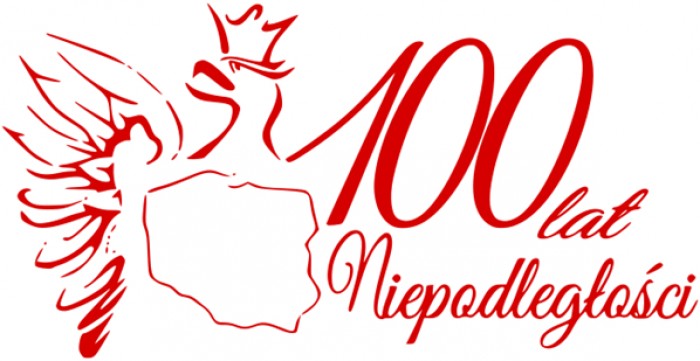 SERDECZNIE ZAPRASZAMY MIESZKAŃCÓW DOMASZEWNICY NA UROCZYSTOŚĆ pt. PODSUMOWUJĄCĄ DZIAŁANIA SZKOŁY ZWIĄZANE Z ROKIEM JUBILEUSZOWYM  18.10. 2018, godzina 12.00 sala rekreacyjna SP w Domaszewnicy